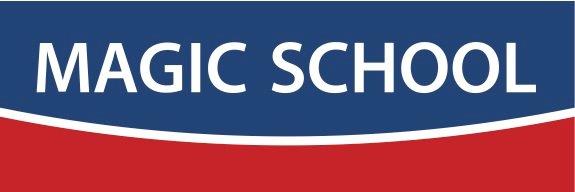 PŘIHLÁŠKA STUDENTADENNÍ POMATURITNÍ STUDIUM 2020/2021Jméno:Příjmení:Datum narození:Rodné číslo:Telefon:Email:Trvalé bydliště  - ulice + č.p.:                  místo bydliště + PSČ:Datum maturitní zkoušky:Název zdravotní pojišťovny:Pobočka, kde budu studovat (Náchod /Trutnov):Jméno a telefon matka/ otec:Souhlas se zpracováním osobních údajůV souladu se zákonem č. 110/2019 Sb., o zpracování osobních údajů, ve znění pozdějších předpisů (dále jen"zákon") souhlasím se zpracováváním mých osobních údajů (jméno, příjmení, adresa, datum narození, e-mail, telefon) společností MAGIC ENGLISH s.r.o. Sídlo: Riegrova 163, 547 01 Náchod, IČO: 27499723, DIČ: CZ27499723, zapsáno v Obchodním rejstříku, vedeném u Krajského soudu v Hradci Králové, oddíl C, vložka 22666, 3. 8. 2006 a MAGIC SCHOOL s.r.o. Sídlo: Biskupský dvůr 1147/6, 110 00 Praha 1, IČO: 28243013, DIČ: CZ28243013, zapsáno v Obchodním rejstříku, vedeném u Městského soudu v Praze, oddíl C, vložka 134856, 15. 2. 2008 jako správcem osobních údajů, a to za účelem evidence nezbytné pro provoz a komunikaci jazykové školy s klienty a studenty, pro obchodní a referenční účely. Tento souhlas uděluji dobrovolně. Byl jsem poučen v souladu se zákonem o všech svých právech podle zákona, zejména s právem přístupu k osobním údajům, právem na opravu osobních údajů, právy podle § 21 zákona jakož i právem tento souhlas kdykoliv odvolat. Svůj vědomý a dobrovolný souhlas s výše uvedeným zpracováním osobních údajů vyjadřuji podpisem uvedeným pod tímto textem.  Datum:						Podpis:	